「（）」：〇〇からの な が で きます。が くように、かならず してください。◆の ◆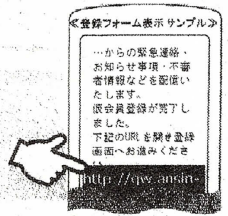 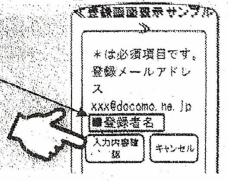 各学校担当者の方へのお願い安心、安全メールの登録に際して、日本語の表記等への理解に不安がある保護者が全て一人で行うのは、実際の登録画面の日本語表示などを鑑みても、難易度が大変高いと思われます。ついては、学校関係者の方などで、この登録担当の方として、ついていただき、登録のお手伝いをされることを推奨します。１、から↓に もかないで、を ってください。も かなかったら、 ることが できないときは、「あ」と いてください。「（）」　　kob@gw.ansin-anzen.jp2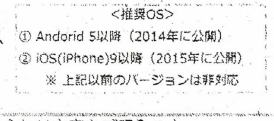 がます。　の の URLを してください。②　「へ」を してください。※が ない は、↓の ★を っても、が ない★ のを てください。3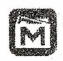 ③　どもの や などを れてください。　　　　※は かならず です。　な が ません。④　 れたら、「」を してください。⑤　を してください。OKだったら 「」をしてください。⑥　「」が えたら、 わりです。★を っても、が ない★(anzen.jp)の を してください。 ※じゃないです。※が できない、このを って の に って、を いしてください。〈の の お〉docomo: 0120-800-000　softbank: 0800-919-0157   au: 0077-7-111  http//tmix.co.jp/mobile/doma【携帯ショップの方へ】上記設定および「空メール送信」後、返信メールに従い登録をお願いします。◆の も あります。　　は りません！　も りません！「あんしん」を のQRから してください（）「あんしん」を いてください「」を してくださいの 「」を してください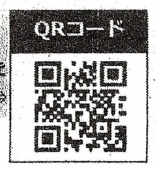 　kob@gw.ansin-anzen.jp をれてください。 または、→のQRを みってください。に します→などを れてください。